Положение CHOREO-2020Championship  (см Приложение №1 и№2):Дата проведения: 28 февраля 2020 годаВремя проведения: 11.00-21.00Место проведения: Nomad City HallАдрес проведения: просп. Мангилик Ел, 55/2Workshops (см приложение №4):Дата проведения: 29 февраля 2020 годаВремя проведения: 9.00-21.00Место проведения: Nazarbayev UniversityАдрес проведения: просп. Кабанбай Батыра, 53Vogue Ball  (vk.com/choreo_kz)Дата проведения: 29 февраля 2020 годаВремя проведения: 19.00-01.00Место проведения: https://vk.com/choreo_kzАдрес проведения: https://vk.com/choreo_kzFinal Dance Show 16+ лет (см Приложение №3):Дата проведения: 1 марта 2020 годаВремя проведения: 17.00-22.00Место проведения: ТРЦ «Хан Шатыр»Адрес проведения: пр Туран, 37Номинация «Best dance team show - 2020»  (см Приложение 1)Team show (постановочный номер в любом современном стиле )2.	Номинация «Best dance solo performance - 2020»  (см Приложение 2)Solo show (постановочный номер в любом современном стиле )Preselect Battle.  Цели и задачи:•	Выявление и поддержка наиболее талантливых и перспективных танцоров;•	Обмен опытом между коллективами, танцорами, руководителями и педагогами, их объединение;•	Популяризация творчества молодежных танцевальных коллективов и танцоров, танцевальных школ;•	Пропаганда здорового образа жизни и полноценного досуга среди населения;•	Повышение профессионального мастерства педагогов, руководителей и участников конкурса;•	Продвижение хореографов и танцоров нашей Страны.Регистрация email info@choreo.kz:•	Заявки на участие принимаются от студий и любителей до 15 февраля 2019 года;Регистрационный, добровольный взнос:Номинация «Best Dance team show - 2019» -  4000 тенге (с каждого человека)Номинация «Best Dance solo performance - 2019» - 10000 тенге Перечисление на карту: FORTE BANK 5132 2304 2814 1496 IRINA KIM ИИН 870123450824 KASPI GOLD   5169 4971 5088 4009 IRINA KIM ИИН 870123450824Обязательно!!! Отправить сообщение (команда ___ сумма ___ тенге) на номер  8701 108 51 51После предварительной регистрации деньги не возвращаются, возможно пере-зарегистрировать на другого человека (другую команду);Количество мест ограниченно.                   ВАЖНО!!!•	Регистрация 15 февраля 2020 года ЗАКРЫТА!!!В финал VIII Всеказахстанского конкурса уличной и современной хореографии проходят:«Best Dance team show - 2020» (смешенные, женские, мужские) - 16+ лет - от 10 до 15 команд«Best Dance solo performance – 2020» (Male, Female) - 16+ лет- по 10 человекВ VIII Всеказахстанского конкурса уличной и современной хореографии "CHOREO"Регистрационный сбор единый - (Ваша команда или соло прошли в финал, значит регистрационный сбор вы больше не оплачиваете)Призовой фонд 500000 тенге                                                 Общие правила:•	Любое некорректное и непрофессиональное поведение на чемпионате недопустимо; (дисквалификация)•	Настоятельно не рекомендуется излишняя откровенность в костюме и недопустимые движения в танце; (дисквалификация)•	По окончанию выступлений привести свое место в порядок.•	Частные фото и видео съемка – РАЗРЕШЕНО!!!ЗАПРЕЩЕНО!                 Присутствие сопровождающих лиц в гримерных (только руководитель);   •	Открытый огонь (канделябры, свечи, факелы);•	Колющие и режущие предметы; •	Раздевание (обнажённое тело);•	Использование животных, рептилий, насекомых и т.д., и т.п.;•	Курение и распитие спиртных напитков в помещении;•	Не допускается использование различных масел;Руководителям коллективов и танцоров сольного и командного выступления настоятельно рекомендуется проинформировать о данных правилах всех участников.Иные условия: Проживание, проезд участников, а также все необходимые дополнительные услуги осуществляются участниками за свой счёт. В конкурсные взносы не включается страховка, поэтому будьте ответственны, следите за своими детьми, учениками во избежание несчастного случая. Организаторы конкурса не несут ответственность за кражи во время проведения мероприятия.Приложение №1:	Во всех возрастных категориях команды допускаются -  смешенные, женские и мужские!!!28.02.2020 Championship Best dance team show – baby  (6-7 лет) Best dance team show beginners  – kids  (8-11 лет) Best dance team show midl  – kids  (8-11 лет) Best dance team show beginners – junior (12-15лет)Best dance team show midl – junior (12-15лет) Best dance team show - adults (16+ лет) - отборочный тур1.03.2020  Final dance show CHOREO-2018 Best dance team show – adults  (16+ лет)  Проходят в финал: 10-15 командКритерии оценок 4D: Имидж, Композиция, Техника, ШоуОБЯЗАТЕЛЬНО!!! 1 этап (предварительная регистрация):Регистрация: info@choreo.kzПрикрепить общее командное фото (фото примет участие в интернет голосовании);2 этап (официальная регистрация):Оплатить 100 % стоимость за участие в конкурсе;После Ваша заявка регистрируется;Количество участников в группе от 5 до 30 человек (6-15 лет), от 5 до 20 человек (16+)3 этап (техническая регистрация):Выслать Ваш трэк (Качество звучания не менее 320 Kb/s);Указать техническую часть танцевальной постановки (выход, свет, атрибутика);Длительность Вашей постановки – 3:00 - 5:00 минут;С Вами свяжется менеджер и подтвердит, что Вы прошли регистрацию.Примечание: Преобладание возрастной категории 70/30 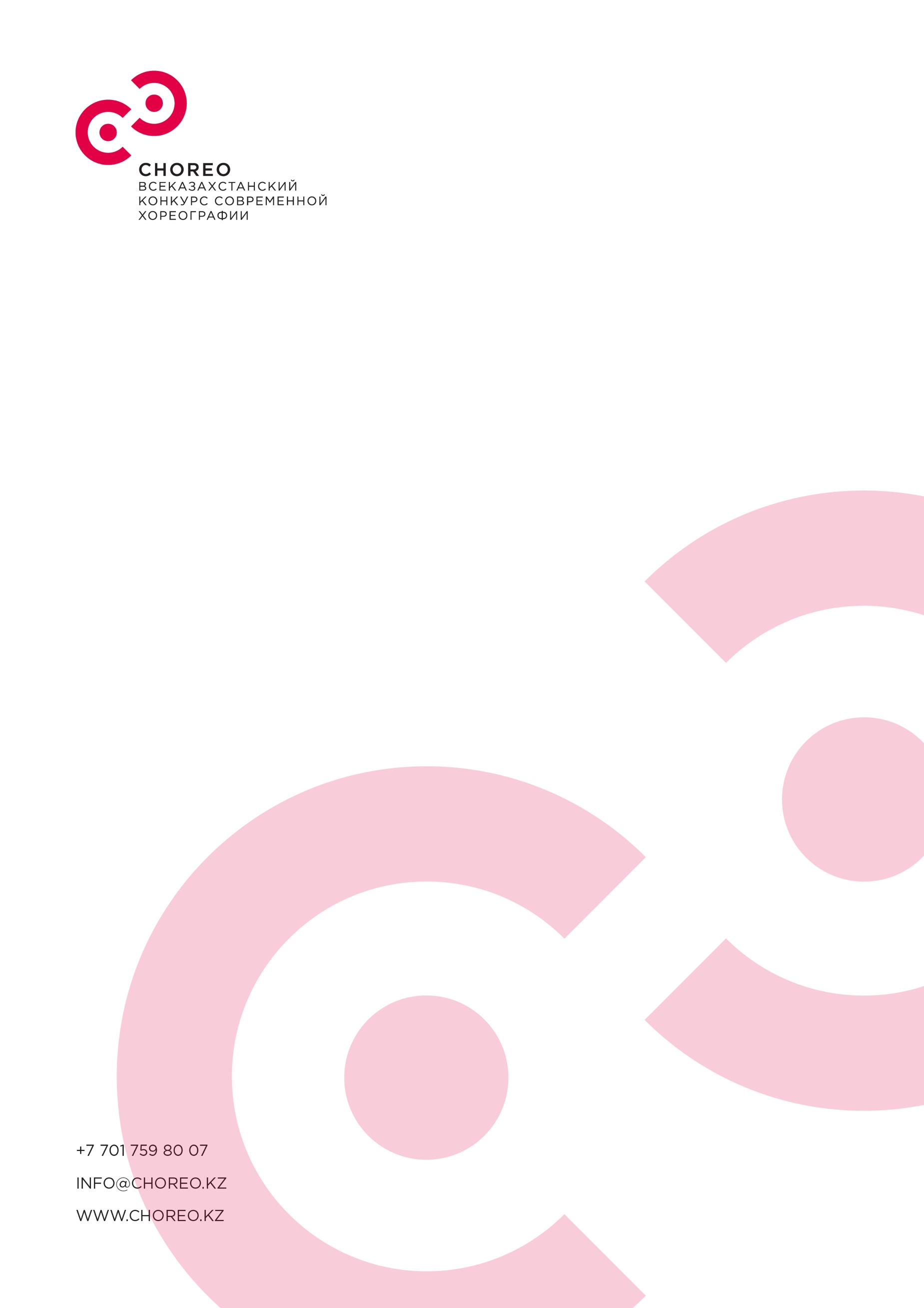 Пример:Участников в группе 15 человек из них 10 человек – 6-7 лет, 2 человека – 8-11 лет, 3 человека – 12-15лет. Команда отправляется в категорию baby (6-7 лет)Приложение №1:Заявка для участияCHOREO CHAMPIONSHIPНоминация:«Best team show – 2020»Примечание: Преобладание возрастной категории 70/30 Пример:Участников в группе 15 человек из них 10 человек – 6-7 лет, 2 человека – 8-11 лет, 3 человека – 12-15 лет. Команда отправляется в категорию baby (6-7 лет)ОБЯЗАТЕЛЬНО!!! этап (предварительная регистрация):Регистрация info@choreo.kzПрикрепить фото (фото примет участие в интернет голосовании);2 этап (официальная регистрация):Оплатить 100 % стоимость за участие в конкурсе;После Ваша заявка регистрируется;3 этап (техническая регистрация):Выслать Ваш трэк (Качество звучания не менее 320 Kb/s);Указать техническую часть танцевальной постановки (выход, свет, атрибутика);Длительность Вашей постановки – 1.00-1.45 минут;Правила final solo performance 16+ лет (см Приложение №3)С Вами свяжется менеджер и подтвердит, что Вы прошли регистрацию.СТОИМОСТЬ И ВАРИАНТЫ ОПЛАТ:Номинация «Best solo performance - 2020» - 10000 тенге (с каждого человека) – до 15 февраля 2020 годаПеречисление на карту: FORTE BANK 5132 2304 2814 1496 IRINA KIM ИИН 870123450824 KASPI GOLD   5169 4971 5088 4009 IRINA KIM ИИН 870123450824Обязательно!!! Отправить сообщение (соло ФИ ___ СУММА ___ тенге) на номер 8701 108 51 51После предварительной регистрации деньги не возвращаются, возможно пере-зарегистрировать на другого человека (другую команду);      Количество мест ограниченно.Менеджер по конкурсу и мастер классам Валерия 8 775 716 02 20   Анна 8 775 942Приложение №2Номинация: «Best Dance Solo Performance – 2020»Solo performance: Solo show – до 20 человек:Baby 6-7 лет Solo performance: Solo show, Battle – до 20 человек:Kids 8-11 лет   Juniors 12-15 летSolo performance: Solo show (отборочный тур) – до 20 человек:Adults male, female 16+ летSolo show (оценка судей от 1 до 5 баллов)Постановочный номер в любом стиле  Battle  (ОБРАЗ СВОБОДНЫЙ)Preselect  (1 балл)Battle (2 балла)Semifinal (3 балла)Final (4 балла и победитель 5 баллов)Заявка для участияНоминация:«Best Dance Solo Performance - 2020»* Приложение к Заявке:ОБЯЗАТЕЛЬНО!!! этап (предварительная регистрация):Регистрация info@choreo.kzПрикрепить фото (фото примет участие в интернет голосовании);2 этап (официальная регистрация):Оплатить 100 % стоимость за участие в конкурсе;После Ваша заявка регистрируется;3 этап (техническая регистрация):Выслать Ваш трэк (Качество звучания не менее 320 Kb/s);Указать техническую часть танцевальной постановки (выход, свет, атрибутика);Длительность Вашей постановки – 1.00-1.45 минут;Правила final solo performance 16+ лет (см Приложение №3)С Вами свяжется менеджер и подтвердит, что Вы прошли регистрацию.СТОИМОСТЬ И ВАРИАНТЫ ОПЛАТ:Номинация «Best solo performance - 2020» - 10000 тенге (с каждого человека) – до 15 февраля 2020 годаПеречисление на карту: FORTE BANK 5132 2304 2814 1496 IRINA KIM ИИН 870123450824 KASPI GOLD   5169 4971 5088 4009 IRINA KIM ИИН 870123450824Обязательно!!! Отправить сообщение (соло ФИ ___ СУММА ___ тенге) на номер 8701 108 51 51После предварительной регистрации деньги не возвращаются, возможно пере-зарегистрировать на другого человека (другую команду);      Количество мест ограниченно.Менеджер по конкурсу и мастер классам Валерия 8 775 716 02 20   Анна 8 775 942Приложение №3FINAL CHOREO-2020Номинация «Best Dance solo performance - 2020»1 марта 2020 годаНоминация «Best Dance solo performance Female- 2020» (16+ лет)Дефиле-презентация «Миссис»Вечернее платьеналичие каблука от 7 см и выше (разрешен шпилька, квадрат, платформа и тд)Solo show (оценка судей от 1 до 5 баллов)Критерии оценки 3D: Имидж, Композиция, Техникапостановочный номер в любом современном стиле  свободный стиль в образене обязательно наличие каблука и обувиBattle  (ОБРАЗ СВОБОДНЫЙ)Preselect  (1 балл)Battle (2 балла)Semifinal (3 балла)Final (4 балла и победитель 5 баллов)Final Battle (проходят набравшие наибольшее количество баллов по итогу 2 этапов)1*1 (4 балла и победитель баттла 5 баллов) – «баттл» за баллы!Смена костюма в свободном стиленаличие каблука от 7 см и выше (разрешено шпилька, квадрат, платформа и тд)атрибутика (от организаторов)Номинация «Best Dance solo performance male- 2020» (16+ лет)Дефиле – презентация «Мистер» СмокингSolo show (оценка судей от 1 до 5 баллов)Критерии оценки 3D: Имидж, Композиция, Техникапостановочный номер в любом современном стиле  Battle (ОБРАЗ СВОБОДНЫЙ)Preselect  (1 балл)Battle (2 балла)Semifinal (3 балла)Final (4 балла и победитель 5 баллов)Final Battle (проходят набравшие наибольшее количество баллов по итогу 2 этапов)1*1 (4 балла и победитель баттла 5 баллов) – «баттл» за баллы!Смена костюма в свободном стилеатрибутика (от организаторов) Победители- участник набравший по итогу 3 этапов наибольшее количество баллов                            Награждение:                          1 место – 100000 тенге диплом и медаль, подарок от партнера                         2-10 место – диплом, медаль и подарки от партнеровПриложение№4Прайс мастер классов:Дата: 29 февраля 2020 года Пакет «KIDS» (включает в себя 2 мк от хореографа США)Пакет «KIDS» - 20000 тенге Пакет «Silver» (включает в себя 2 мк от хореографа США)Пакет «Silver» - 20000 тенге Пакет «Gold» (включает в себя 3 мк от хореографа США)Пакет «Gold» - 30000 тенге         Пакет «VIP» (включает в себя 4 мк от хореографов США + Пакет «Vogue» ( 2 мк от хореографа из России)      Пакет «VIP» - 40000 тенге      Пакет «Vogue» (включает в себя 2 мк от хореографа из России)      Пакет «Vogue» - 12000 тенгеЗаявка для участия в Мастер-классах в рамках  Всеказахстанского конкурса современной и уличной хореографии «CHOREO»ОБЯЗАТЕЛЬНО!!! Оплатить 50 % от стоимости выбранного вами пакета до 15 февраля 2019 года;После Ваша заявка регистрируется;С Вами свяжется менеджер и подтвердит, что Вы прошли предварительную регистрацию.ВАРИАНТЫ ОПЛАТ:      Перечисление на карту: FORTE BANK 5132 2304 2814 1496 IRINA KIM ИИН 8701 2345 0824 KASPI GOLD   5169 4901 8742 8197 IRINA KIM ИИН 8701 2345 0824Обязательно!!! Отправить сообщение (ФИ___ ПАКЕТ___СУММА ___ тенге) на номер 8701 108 51 51После предварительной регистрации деньги не возвращаются, возможно пере-зарегистрировать на другого человека;Количество мест ограниченно.Приложение №5Vogue ball – 2020Дата проведения: 29 февраля 2020 годаВремя проведения: 20:00-01:00Место проведения: The Friendly`s-Друзья говорят @the_friendlys.kzАдрес проведения: Рамстор, Самал микрорайон, 11  Заявка для участияОБЯЗАТЕЛЬНО!!! 1 этап (предварительная регистрация):Регистрация info@choreo.kz2 этап (официальная регистрация):Оплатить 100 % стоимость за участие в конкурсе;После Ваша заявка С Вами свяжется менеджер и подтвердит, что Вы прошли регистрацию.СТОИМОСТЬ И ВАРИАНТЫ ОПЛАТ:Номинация 3000 тенгеПоследующие номинации по 1000 тенгеПеречисление на карту: FORTE BANK 5132 2304 2814 1496 IRINA KIM ИИН 870123450824  KASPI GOLD 5169 4971 5088 4009 IRINA KIM ИИН 870123450824                           Обязательно!!! Отправить сообщение (соло ФИ ___ СУММА ___ тенге) на номер 8 775 716 02 20После предварительной регистрации деньги не возвращаются, возможно пере-зарегистрировать на другого человека (другую команду);      Количество мест ограниченно.Менеджер по конкурсу и мастер классам Валерия 8 775 716 02 20   Анна 8 775 942 4124  Название командыГородФ.И. руководителяКонтактный телефонЕ-mailВаш девизПолный список участников по алфавиту (фамилия, имя)Полный список участников по алфавиту (фамилия, имя)ВозрастФамилия Имя Контактный телефонЕ-mailВозрастГородЖизненное кредо Ваша мечтаФИО участника (возраст)ГородКонтактный телефонЕ-mailKIDS (20 000)SILVER (20 000)GOLD (30 000)VIP  (40 000)VOGUE (12000)Фамилия Имя Контактный телефонЕ-mail, instagram ВозрастГородRunway (12+)Virgin (12+)New way (12+)Old way (12+)Hands vs Arms control (12+)Women’s performance (16+)Bq Vogue femme (12+)Lip sync (16+)Team performance (12+)Sex siren (18+)